HESKETH-with-BECCONSALL                  PARISH COUNCIL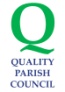 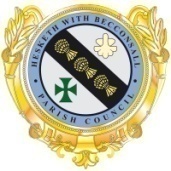 Minutes of the Meeting of the Parish Council held on Monday 11th July 2022 at 7:30pm at Hesketh Bank Community Centre.PRESENTCouncillors Paul Sergeant (Chairman) Tim Barnacle, Norma Goodier, Steve Kirby, David Maughan, Kate Maughan, Richard Plant , Ron Tyson, Joan Witter, John HunterGraham Crompton, Parish ClerkThree member of the general public were present.COUNCIL MEETING APOLOGIES Ian T Cropper, Acting RFO MINUTESRESOLUTION No. 2022/07/01 Carried that the Minutes of the Meeting of the Parish Council held on the 13th June 2022 are confirmed as a true record.DECLARATIONS OF INTERESTNonePUBLIC FORUMProposal Document for review of Flooding and Flood Prevention Strategies presented including quote valid for 30 days – now expired.David Maughan to contact Tarleton and North Meols Parish Clerks to confirm decisions to support are made in adherence to General Powers of Competency or if not, on what basis would payments be made.Quote refresh to be requested to understand exactly what support is required given expiry of previous quote.With benefit of this information, proposal will be considered at interim Parish Council meeting scheduled for 25th July 2022.CHAIRMAN’S REPORTNo reportREPORTSCouncillor Steve Kirby updated the room on nominations for Best Kept Front Garden Competition – 10 entries so far.Issue of speeding within the village has been raised by a number of residents – Graham Crompton to liaise with Ian Cropper to investigate options to address. CLERK’S REPORT Update from Clerk provided on progress made towards competency in role.Working pattern confirmed as full days Monday and Tuesdays weekly with light touch monitoring of urgent issues arising outside of these days.Priorities for next month detailed including:-Quotes and completion of necessary work to maintain safety standards on playground equipment following receipt of Yates report.Involvement in progressing Poppyfields adoption by Parish CouncilEstablish effective working relationships with key contacts Take over responsibility for Council Finances from Ian Cropper Acting RFO.RESOLUTION No. 2022/07/02 Carried that the Clerk’s Report and actions are noted and ratified..FINANCIAL MATTERSRECEIPTS AND PAYMENTSRESOLUTION No. 2022/07/03Carried that payments of Accounts made since the last meeting are ratified and the Invoices now presented on the Payments Schedule are approved and that the Clerk is authorised to complete the appropriate transactions.  The Council’s liquid assets on the 30 June 2022 were reported as:			Receipts			Hesketh Bank AFC additional rent		£308.75			Deposit Account Interest			£75.29			Bank Interest					£3.05						Balances			Current Account				£34,223.43			CCLA Deposit Account			£104,000.00			Total Liquid Funds				£138,223.43Henry Alty Way ReportNothing further to report – Councillor Plant requested Ian Cropper updates the Council on date of next meeting.Adoption of Public Space & Play Area at Poppyfields.Series of complaints received about the unkempt appearance of this area – agreed that Joan Witter would set up meeting with WLBC Planning and Legal Depts, to determine their current position with regard to negotiations with developer Morris Homes.Request For Support & Funding For Kenyon Sports Management  Agreed to defer until next meeting 11th September – in the meantime Graham Crompton to seek detailed plans of what funding will be used for and breakdown of costs.LOVE HESKETH BANK AWARDSCovered under Councillors reports – see above.Resolution No – 2022/07/04 Carried Request To Renew Membership Of Ormskirk, Preston, Southport Travellers Association at a cost of £10 agreedRecreation and Play Area ReportsReports received for:-Glen ParkShore RoadStation RoadItems Received Since Agenda PublicationNothing ReceivedThe Chairman closed the meeting at 8.20pm